ZEMĚPIS 6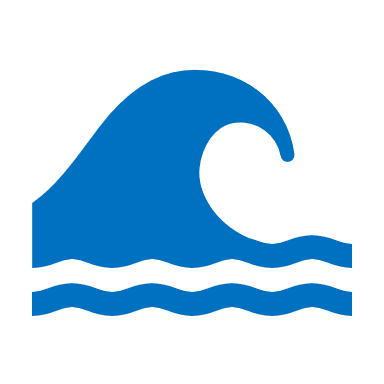 ŘEKY A VODNÍ NÁDRŽE  40 bodů5.Jedno jezero si vyber a vyhledej o něm několik informací :            6 bodůNa mapě Evropy vyhledej následující řeky a připiš k nim, do kterého moře se vlévají:                                                                                                                                            10bNa mapě Evropy vyhledej následující řeky a připiš k nim, do kterého moře se vlévají:                                                                                                                                            10bŘEKA:                           Dunaj, , Ebro, Labe, Loira, Odra, Rýn, Seina, Tajo, Temže, VislaŘEKA:                           Dunaj, , Ebro, Labe, Loira, Odra, Rýn, Seina, Tajo, Temže, VislaČerné mořeBaltské mořeSeverní mořeAtlantský oceánStředozemní mořeNa mapě ČR vyhledej řeky Labe a Vltavu . Vyhledej jejich přítoky a rozhodni, jestli s jedná o pravý přítok nebo levý přítok (od každého 2, celkem 8):                                   8bNa mapě ČR vyhledej řeky Labe a Vltavu . Vyhledej jejich přítoky a rozhodni, jestli s jedná o pravý přítok nebo levý přítok (od každého 2, celkem 8):                                   8bNa mapě ČR vyhledej řeky Labe a Vltavu . Vyhledej jejich přítoky a rozhodni, jestli s jedná o pravý přítok nebo levý přítok (od každého 2, celkem 8):                                   8bŘekaPravý přítokLevý přítokLabeVltavaPracuj s atlasem a urči, ve kterých světadílech tečou uvedené řeky:         10bPracuj s atlasem a urči, ve kterých světadílech tečou uvedené řeky:         10bPracuj s atlasem a urči, ve kterých světadílech tečou uvedené řeky:         10bPracuj s atlasem a urči, ve kterých světadílech tečou uvedené řeky:         10bAmazonkaMurrayHuang  HeIndusNilMississippiObParanáVolhaKongo4.S pomocí atlasu vyhledej uvedená jezera a napiš světadíl, v němž leží:     6b4.S pomocí atlasu vyhledej uvedená jezera a napiš světadíl, v němž leží:     6b4.S pomocí atlasu vyhledej uvedená jezera a napiš světadíl, v němž leží:     6b4.S pomocí atlasu vyhledej uvedená jezera a napiš světadíl, v němž leží:     6bBajkalViktoriino jezeroTanganikaČadské jezeroKaspické mořeTiticaca 